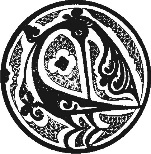 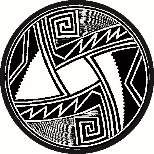 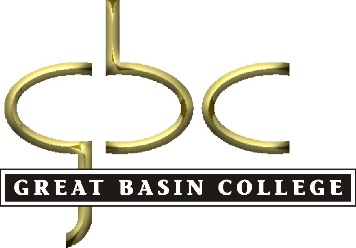 Application for AdmissionBachelor of Arts in Integrative StudiesSocial Science Department   • 1500 College Parkway  •  Elko, Nevada 89801Telephone: 775.753.2244    Fax: 775.753.3509Name________________________________________________________________________________Student ID Number_______________________Other Names used in college records________________Degrees held______________Institution Received from__________________Date received__________       All Other Institutions Attended____________________________________________________________    Mailing address_______________________________City_________________State_____Zip__________Day/Cell Phone number_________________________email____________________________________        GBC Admissions and Records has been sent official transcripts from all colleges and universities I have attended.Desired Degree: Bachelor of Arts in Integrative Studies
         Natural Resources                                                           Social Science           Area of Interest ______________________________________________________________________How did you hear about this program______________________________________________________Student Signature____________________________________________Date_____________________Program Supervisor Signature__________________________________Date_____________________Assigned Advisor______________________________________________________________________Please forward the application to Rachel McAnany Fax 775.753.3509, email rachel.mcanany@gbcnv.edu or deliver to DCIT 105, Elko Campus